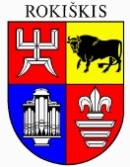 ROKIŠKIO RAJONO SAVIVALDYBĖS MERASPOTVARKISDĖL ROKIŠKIO PAGRINDINĖS MOKYKLOS MOKYTOJŲ IR PAGALBOS MOKINIUI SPECIALISTŲ ATESTACIJOS KOMISIJOS SUDĖTIES TVIRTINIMO2024 m. kovo 8 d. Nr. MV-123RokiškisVadovaudamasis Lietuvos Respublikos švietimo įstatymo 58 straipsnio 2 dalies 6 punktu, Mokytojų ir pagalbos mokiniui specialistų (išskyrus psichologus) atestacijos nuostatų, patvirtintų Lietuvos Respublikos švietimo, mokslo ir sporto ministro . lapkričio 24 d. įsakymu Nr. ISAK-3216 „Dėl Mokytojų ir pagalbos mokiniui specialistų (išskyrus psichologus) atestacijos nuostatų patvirtinimo“, 23 ir 25 punktais bei atsižvelgdamas į Rokiškio pagrindinės mokyklos 2024 m. kovo 6 d. prašymą Nr. S-7 „Dėl Rokiškio pagrindinės mokyklos mokytojų ir pagalbos mokiniui specialistų atestacijos komisijos sudėties patvirtinimo“,t v i r t i n u Rokiškio pagrindinės mokyklos mokytojų ir pagalbos mokiniui specialistų atestacijos komisijos sudėtį:Renata Andriūnienė – Rokiškio pagrindinės mokyklos direktorė (komisijos pirmininkė);Jurgita Kavaliauskienė – Rokiškio pagrindinės mokyklos tarybos atstovė;Remigijus Kiaulėnas – Rokiškio pagrindinės mokyklos specialusis pedagogas, Mokytojų tarybos atstovas;Vitalija Pivoriūnienė – Rokiškio pagrindinės mokyklos mokytoja, Mokytojų tarybos atstovė;Audronė Rekertienė – Rokiškio rajono savivaldybės administracijos Švietimo ir sporto skyriaus vyriausioji specialistė, vykdomosios institucijos deleguota atstovė;Danguolė Zilbergienė – Rokiškio pagrindinės mokyklos specialioji pedagogė-logopedė, Mokytojų tarybos atstovė.Potvarkis per vieną mėnesį gali būti skundžiamas Lietuvos administracinių ginčų komisijos Panevėžio apygardos skyriui (Respublikos g. 62, Panevėžys) Lietuvos Respublikos ikiteisminio administracinių ginčų nagrinėjimo tvarkos įstatymo nustatyta tvarka.Savivaldybės vicemeras, pavaduojantis savivaldybės merą	                 Antanas TaparauskasRita Elmonienė                             				